BURMISTRZ GRODZISKA MAZOWIECKIEGO OGŁASZA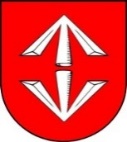 II PRZETARG USTNY NIEOGRANICZONY NA SPRZEDAŻ NIERUCHOMOŚCI GRUNTOWYCH POŁOŻONYCH W MIEJSCOWOŚCICHRZANÓW MAŁY GMINA GRODZISK MAZOWIECKIPrzetarg odbędzie się w dniu 29 września 2020 r. o godz. 14.00w siedzibie Interaktywnego Centrum Edukacyjno-Społecznego „Mediateka” w Grodzisku Mazowieckim przy  ul. 3 Maja 57 w Sali Wielofunkcyjnej na parterze.Nieruchomości przeznaczone do sprzedaży posiadają uregulowany stan prawny w KW nr WA1G/00043043/4 prowadzonej przez Wydział Ksiąg Wieczystych w Sądzie Rejonowym w Grodzisku Mazowieckim.Zgodnie z miejscowym planem zagospodarowania przestrzennego przedmiotowe działki położone są na terenie oznaczonym symbolem 1MN/U oraz 2MN/U tj. teren zabudowy mieszkaniowej jednorodzinnej z dopuszczeniem usług w zasięgu stanowiska archeologicznego nr 58-62/7 oraz złóż kopalin.Działki położone są w Chrzanowie Małym pomiędzy ul. Deserową i Marcepanową w rejonie węzła autostrady A2 (Tłuste). Działki posiadają korzystny kształt, są niezabudowane i niezagospodarowane. Znajdują się w zasięgu infrastruktury technicznej. Otoczenie stanowią stawy, tereny niezabudowane oraz zabudowa mieszkaniowa indywidualna i wielorodzinna. Przedmiotowe działki znajdują się w zasadniczej części na terenie stanowiska archeologicznego, w związku z tym uzyskanie zgody na budowę będzie wiązało się z przeprowadzeniem badań archeologicznych. Za wyjątkiem opisanym w pkt 4. sprzedawane nieruchomości wolne są od praw i roszczeń osób trzecich, wolne od hipotek i innych praw rzeczowych i nie ma przeszkód do rozporządzania nimi.W przetargu mogą brać udział osoby fizyczne i prawne, które terminowo wpłacą wadium. Wadium należy wpłacić w pieniądzu do kasy lub na konto Urzędu Miejskiego w Grodzisku Mazowieckim  nr  88 1240 6348 1111 0010 4058 8554 Bank Pekao S.A. ul. Grzybowska 53/57 Warszawa do dnia 24.09.2020 r. Za termin zapłaty uznaje się dzień wpływu należności na wskazane konto. Wpłacone wadium podlega:zaliczeniu na poczet ceny nabycia nieruchomości uczestnikowi, który wygra przetarg,zwrotowi pozostałym uczestnikom przetargu, którzy przetargu nie wygrają, nie później jednak niż w ciągu 3 dni od jego zamknięcia,przepada, jeżeli oferent, który wygra przetarg uchyli się od zawarcia umowy sprzedaży w formie aktu notarialnego, natomiast przetarg czyni się niebyłym.W przypadku osób będących w związku małżeńskim do dokonywania czynności przetargowych konieczna jest obecność obojga małżonków lub jednego z przedłożeniem pisemnego wyrażenia zgody na nabycie nieruchomości z notarialnym poświadczeniem podpisu. Osoby prawne winny przedłożyć odpowiednie pełnomocnictwo oraz aktualny wypis z właściwego rejestru.O wysokości postąpienia decydują uczestnicy przetargu – minimalne postąpienie nie może wynosić mniej niż 1% ceny wywoławczej, z zaokrągleniem w górę do pełnych dziesiątek złotych.Cena nieruchomości gruntowych osiągnięta w przetargu zostanie powiększona o podatek VAT – 23% i płatna jest jednorazowo przed zawarciem umowy sprzedaży.Warunki przetargu określa regulamin, z którym należy się zapoznać w Wydziale Gospodarki Nieruchomościami Urzędu Miejskiego w Grodzisku Mazowieckim.Burmistrz może odwołać przetarg tylko z uzasadnionej przyczyny.Informacje: Urząd Miejski w Grodzisku Maz., ul. Kościuszki 32A,                                 Wydział Gospodarki Nieruchomościami, nr tel. (22) 755 55 34 wew. 142, 220 oraz www.grodzisk.pl                                  Lp.Oznaczenie nieruchomościPowierzchnia w haCena wywoławcza w zł.Wadium w zł.1.3/1420,093160 0006 0002.3/143 i 3/1440,092560 0006 000